Tidsplan Burøya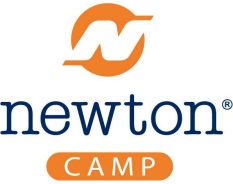 OnsdagTorsdagAktivitetKlokkeslettKommentarBåt til Burøya20.00 – 21.00Båt, flere turerSamlingFri aktivitetKveldsmat21.00 23.30Samling, gjennomgang regler og grupper i lavvoeneSlå leir i lavvoene Kveldsmat, bålmat (pølser)Finne Newton CacheFri aktivitetForberede nattero23.30 – 24.00Alle ordner seg til kvelds (tannpuss og dobesøk) Gå til din lavvo.Ro i leiren24.00Alle deltakerne i sine lavvoer, ro!AktivitetKlokkeslettUtstyr Vekking08.00 – 09.30Vekking, frokost, pakking, fylle muleposerTransport09.30 – 10.45Båt til GrøtaværMellommåltid10.30 – 11.00Frukt og yoghurt + Intro om Brygga og fiskemottaketCamp 1: Dissekering og fileteringCamp 2: Studere fjæra, fri aktivitet, skjære opp grønnsaker11.00 – 12.00Skjære opp grønnsakerCamp 2: Dissekering og fileteringCamp 1: Studere fjæra, fri aktivitet, skjære opp grønnsaker12.00 – 13.00Skjære opp og klargjør fiskesuppaLunsj12.00 – 13.00Opprydding og tur i fjæra13.00 – 14.00Transport til fergekaia14.15 Ferge15.00 – 15.15Transport til Newtonrommet15.15 – 15.45Avslutning15.45 – 17.00Frukt og yoghurtLaminere bilder fra lupe